BAHT Survey Request ProformaApplicant InformationIntroduction Methods:Please provide your research proposal and tick the boxes below to ensure it covers these key pieces of information. if you need any guidance about using questionnaires as a method look at the pdf. Questionnaires – a brief introduction on the BAHT website.Survey InstrumentDissemination PlansThank you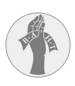 BAHT Clinical Education Committee Full Name:Date:LastFirstTitle of Project:Contact email This will be available to members on an online databasePlease provide and introduction we can share with the membership, this will preface your survey introducing the topic to your participants (need any help? Follow this link:  http://www:questionpro.com/blog/best-practice-have-an-introduction-to-your-survey/ ) tick to ensure you have included the following: Please provide and introduction we can share with the membership, this will preface your survey introducing the topic to your participants (need any help? Follow this link:  http://www:questionpro.com/blog/best-practice-have-an-introduction-to-your-survey/ ) tick to ensure you have included the following: Please provide and introduction we can share with the membership, this will preface your survey introducing the topic to your participants (need any help? Follow this link:  http://www:questionpro.com/blog/best-practice-have-an-introduction-to-your-survey/ ) tick to ensure you have included the following: Please provide and introduction we can share with the membership, this will preface your survey introducing the topic to your participants (need any help? Follow this link:  http://www:questionpro.com/blog/best-practice-have-an-introduction-to-your-survey/ ) tick to ensure you have included the following: Who is carrying out the survey- organization/ academic affiliationWho is carrying out the survey- organization/ academic affiliationWho is carrying out the survey- organization/ academic affiliationWho is carrying out the survey- organization/ academic affiliationWho is carrying out the survey- organization/ academic affiliationTarget population e.g. OTs or PTs or both, ESPsHow the knowledge will be used, benefits to clinicians/patientsHow the knowledge will be used, benefits to clinicians/patientsHow the knowledge will be used, benefits to clinicians/patientsHow the knowledge will be used, benefits to clinicians/patientsJustification of survey methodJustification of survey methodJustification of survey methodJustification of survey methodPlan for analysisInclude the survey either as an attached document or a link to an online instrumentDetails on how you will share your findings e.g. BAHT e-bulletin, publication, conference presentation, social media